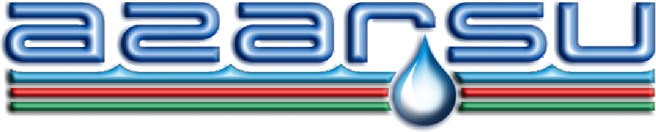 Smart-kart tipli su sayğaclarına məbləğ yüklənməsinə dairTƏLİMAT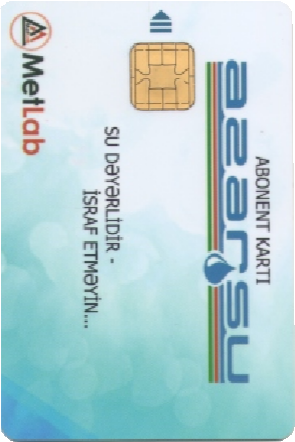 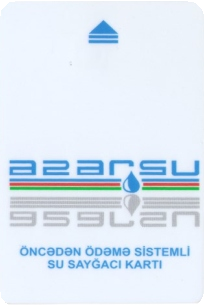 Sizin yaşayış və ya qeyri-yaşayış obyektinizdə olan su xəttinin üzərində  quraşdırılmış ön ödənişli (smart-kart tipli) su sayğacı yalnız “Azərsu” ASC-nin Sukanal İdarələri tərəfindən verilmiş smart-kart vasitəsi ilə işləyir və sayğacın balansını artırmaq üçün smart-karta yükləmə aparılmalıdır. Bu təlimatda smart-karta köşklər vasitəsi ilə məbləg yükləmək və smart-karta yüklənmiş məbləgin sayğaca ötürülməsi üzrə addımlar əks olunmuşdur. Smart-kart tipli sayğac gündəlik su istehlakınıza asanlıqla nəzarət etmənizə imkan verir.Smart-kart yükləmələrini Sukanal İdarələri, metro stansiyaları, market, ticarət mərkəzləri və s. yerlərdə quraşdırılmış MilliÖn, E-manat və s. köşklər vasitəsi ilə həyata keçirə bilərsiniz.E-manat köşklərindən istifadə təlimatı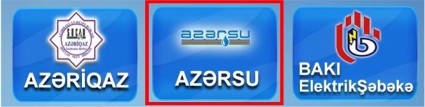 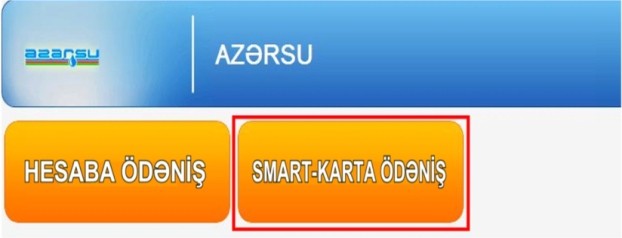 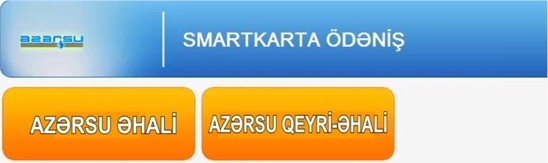 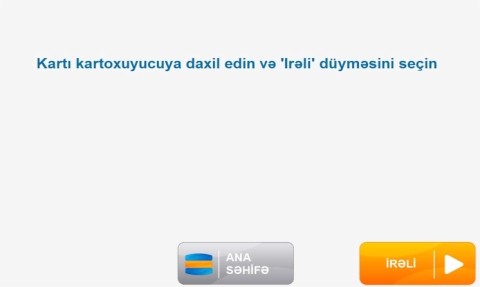 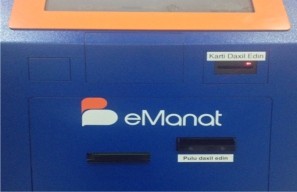 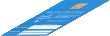 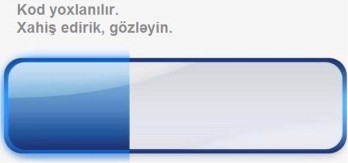 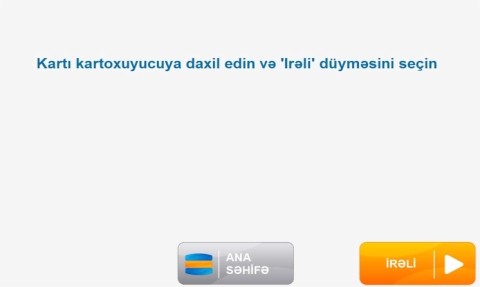 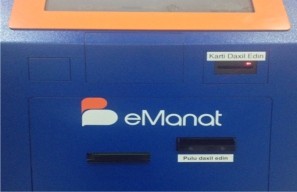 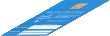 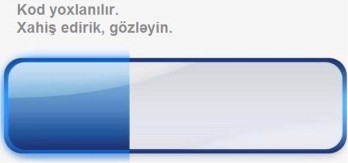 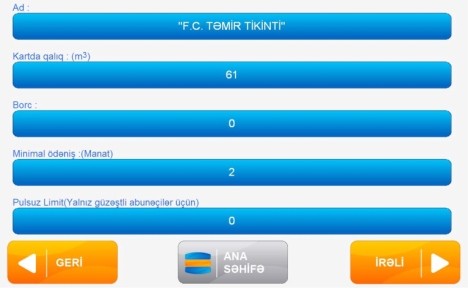 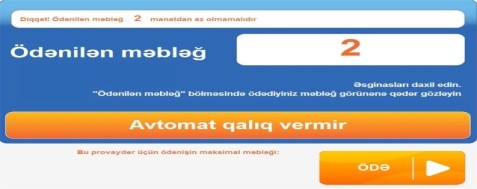 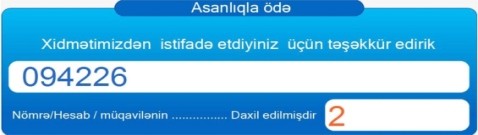 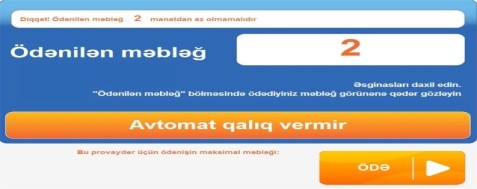 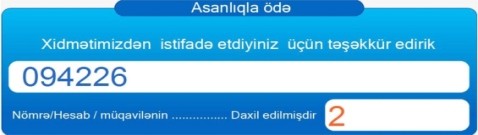 MilliÖn köşklərindən istifadə təlimatı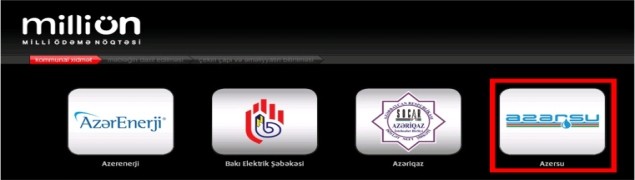 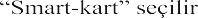 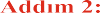 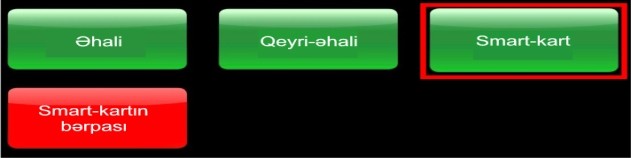 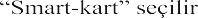 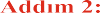 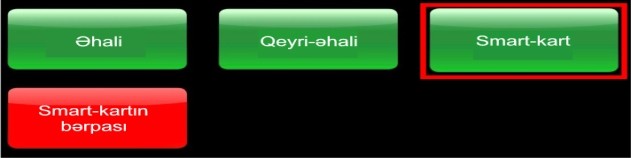 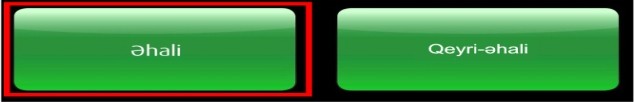 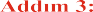 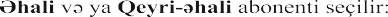 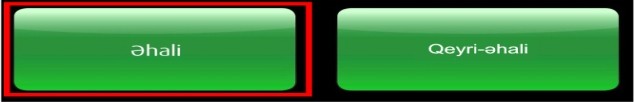 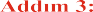 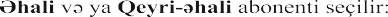 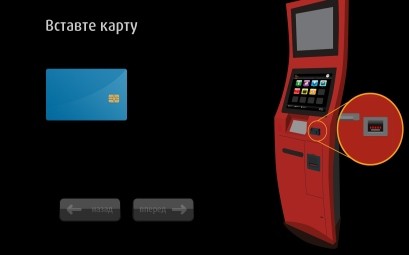 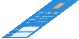 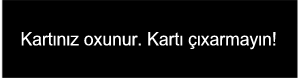 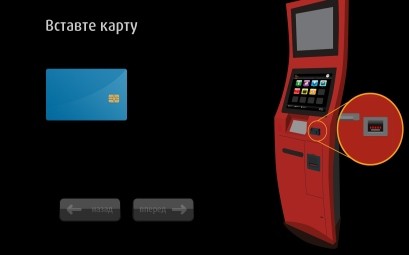 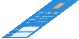 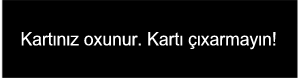 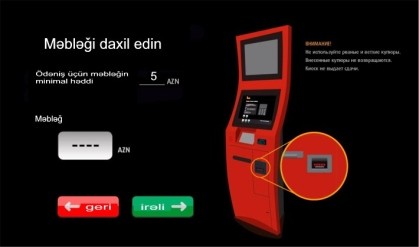 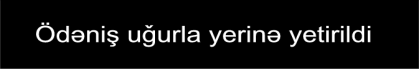 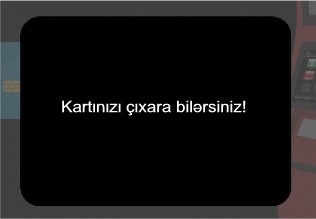 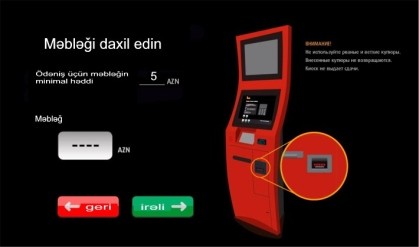 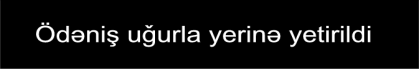 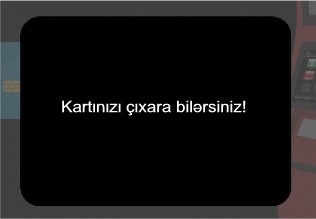 Smart-karta yüklənmiş məbləğin sayğaca ötürülməsi  üçün əməliyyat ardıcıllığı aşağıdakı kimidir: Smart-kartı şəkildə göstərilən kimi sayğacın modelindən asılı olaraq sayğaca daxil edin və ya  yükləmə zolağına yaxınlaşdırın; Sayğacın üzərindəki düyməni (iki düymə olduğu  halda sağ düyməni) basın; Siqnaldan sonra yükləmənin nəticəsi sayğacın   elektron ekranında görünəcəkdir; Yükləmə getdikdən sonra smart-kartı sayğacdan   çıxarmaq lazımdır.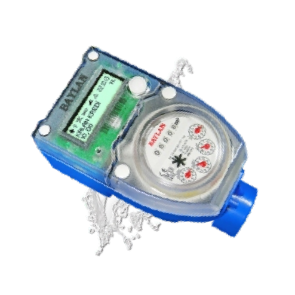 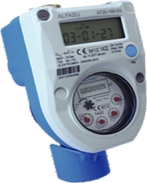 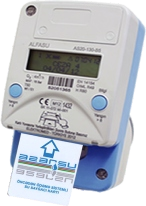 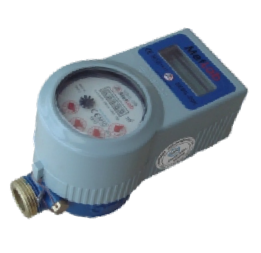 Şaxtalı hava şəraitində sayğac və giriş-çıxış xətlərində donmaya qarşı mühafizə tədbirləri görülməlidir.Smart-kartı əymək, əzmək və zədələmək olmaz, maqnit sahəsindən uzaq saxlamaq, maye və oddan qorumaq lazımdır;Smart-kartı sayğaca şəkildə göstərildiyi kimi daxil etmək və ya yaxınlaşdırmaq lazımdır;Əməliyyat bitmədən smart-kartı çıxarmaq olmaz;Smart-kartı sayğacda taxılı vəziyyətdə saxlamaq olmaz;İstehlakçının təqsirindən smart-kart yararsız hala düşərsə və ya itirilərsə, yeni smart-kartın dəyəri istehlakçı tərəfindən ödənilməlidir;Smart-kartınızı köşklərdə unutmayın.Sayğacda balans qurtardığı halda ehtiyat kreditdən istifadə edə bilərsiniz. Bunun üçün kartı sayğaca yerləşdirib müvafiq qayda ilə yükləmə aparın.Köşklərdə ödəmə aparılan zaman yaranan hər hansı bir texniki xəta və ya kartın əməliyyat bitmədən köşkdən çıxarılması səbəbi ilə ödənilən məbləğ smart-karta yazılmasa, smart-kartı yenidən köşkə daxil etməklə balansı bərpa etmək mümkündür.Hörmətli abonent!Smart-kart yükləmələri zamanı yaranan texniki problemlərlə əlaqədar aşağıda göstərilən müvafiq şirkətlərə müraciət edə bilərsiniz. 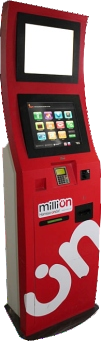 Komtec MMCAzərbaycan, Bakı, AZ1065, Nərimanov 106 Capital Towers, Tower ATelefon: *0010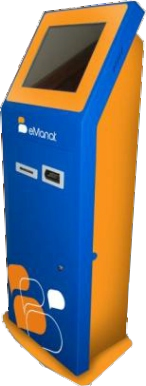 Modenis MMCAzərbaycan, Bakı, AZ1052,Ə.Rəcəbli küçəsi 19Telefon: 012 404 48 88“AZƏRSU” ASCÜnvan: Moskva prospekti 67, Bakı, Azərbaycan Tel: (+99412) 431 47 67 /87Zəng mərkəzi: 955Faks: (+99412) 430 28 87Web: www.azersu.az